UNIVERSIDAD TÉCNICA DEL NORTE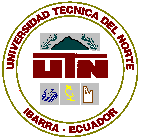 BIBLIOTECA UNIVERSITARIAAUTORIZACIÓN DE USO Y PUBLICACIÓN A FAVOR DE LA UNIVERSIDAD TÉCNICA DEL NORTEIDENTIFICACIÓN DE LA OBRALa Universidad Técnica del Norte dentro del proyecto Repositorio Digital Institucional, determinó la necesidad de disponer de textos completos en formato digital con la finalidad de apoyar los procesos de investigación, docencia y extensión de la Universidad.Por medio del presente documento dejo sentada mi voluntad de participar en este proyecto, para lo cual pongo a disposición la siguiente información:AUTORIZACIÓN DE USO A FAVOR DE LA UNIVERSIDADYo, ARAQUE  ALBA ROSA MAGOLA,  con cédula de identidad Nro. 100288409-4 calidad de autor (es) y titular (es) de los derechos patrimoniales de la obra o trabajo de grado descrito anteriormente, hago entrega del ejemplar respectivo en formato digital y autorizo a la Universidad Técnica del Norte, la publicación de la obra en el Repositorio Digital Institucional y uso del archivo digital en la Biblioteca de la Universidad con fines académicos, para ampliar la disponibilidad del material y como apoyo a la educación, investigación y extensión; en concordancia con la Ley de Educación Superior Artículo 144.CONSTANCIASEl autor (es) manifiesta (n) que la obra objeto de la presente autorización es original y se la desarrolló, sin violar derechos de autor de terceros, por lo tanto la obra es original y que es (son) el (los) titular (es) de los derechos patrimoniales, por lo que asume (n) la responsabilidad sobre el contenido de la misma y saldrá (n) en defensa de la Universidad en caso de reclamación por parte de terceros.Ibarra, a los 06 días  del mes de febrero  del 2013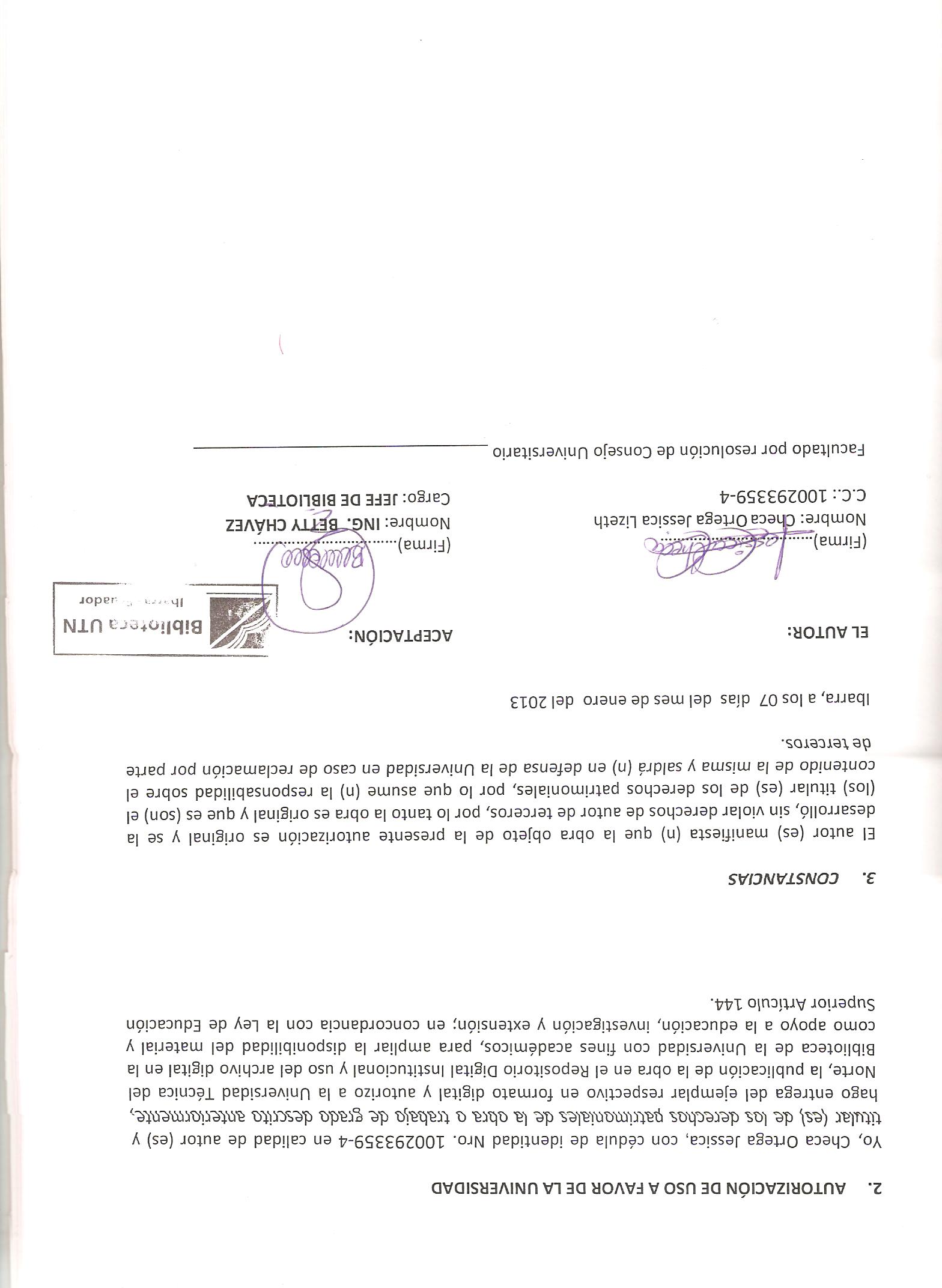 EL AUTOR:						(Firma)………………………………				Nombre: ARAQUE  ALBA ROSA MAGOLAC.C.: 100288409-4		             		 Facultado por resolución de Consejo Universitario ________________________________UNIVERSIDAD TÉCNICA DEL NORTECESIÓN DE DERECHOS DE AUTOR DEL TRABAJO DE GRADO A FAVOR DE LA UNIVERSIDAD TÉCNICA DEL NORTEYo,  ARAQUE  ALBA ROSA MAGOLA, con cédula de identidad Nro.100288409-4, manifiesto mi voluntad de ceder a la Universidad Técnica del Norte los derechos patrimoniales consagrados en la Ley de Propiedad Intelectual del Ecuador, artículos 4, 5 y 6, en calidad de autor (es) de la obra o trabajo de grado denominado “LAS ESTRATEGIAS DE APRENDIZAJE DE LA EDUCACIÓN AMBIENTAL PARA LA CONSERVACIÓN DEL AGUA EN EL LAGO SAN PABLO POR PARTE DE LOS ESTUDIANTES, DE LOS SÉPTIMOS AÑOS A,B,C  DE LAS ESCUELAS “LEOPOLDO N. CHÁVEZ” Y “MARÍA ANGÉLICA IDROBO”, DE LA PARROQUIA DE SAN PABLO, CANTÓN OTAVALO, PROVINCIA DE IMBABURA DURANTE EL AÑO LECTIVO 2013. PROPUESTA ALTERNATIVA”. que ha sido desarrollado para optar por el Titulo de Licenciada en Educación Básica Mención Ciencias Naturales. en la Universidad Técnica del Norte, quedando la Universidad facultada para ejercer plenamente los derechos cedidos anteriormente. En mi condición de autor me reservo los derechos morales de la obra antes citada. En concordancia suscribo este documento en el momento que hago entrega del trabajo final en formato impreso y digital a la Biblioteca de la Universidad Técnica del Norte.(Firma)……………………………………..Nombre: ARAQUE  ALBA ROSA MAGOLACédula: 100288409-4Ibarra, a los 06  días  del mes de febrero   del 2013UNIVERSIDAD TÉCNICA DEL NORTEBIBLIOTECA UNIVERSITARIAAUTORIZACIÓN DE USO Y PUBLICACIÓN A FAVOR DE LA UNIVERSIDAD TÉCNICA DEL NORTEIDENTIFICACIÓN DE LA OBRALa Universidad Técnica del Norte dentro del proyecto Repositorio Digital Institucional, determinó la necesidad de disponer de textos completos en formato digital con la finalidad de apoyar los procesos de investigación, docencia y extensión de la Universidad.Por medio del presente documento dejo sentada mi voluntad de participar en este proyecto, para lo cual pongo a disposición la siguiente información:AUTORIZACIÓN DE USO A FAVOR DE LA UNIVERSIDADYo, TERÁN  QUILUMBANGO VERÓNICA JANETH,  con cédula de identidad Nro. 1002686135 calidad de autor (es) y titular (es) de los derechos patrimoniales de la obra o trabajo de grado descrito anteriormente, hago entrega del ejemplar respectivo en formato digital y autorizo a la Universidad Técnica del Norte, la publicación de la obra en el Repositorio Digital Institucional y uso del archivo digital en la Biblioteca de la Universidad con fines académicos, para ampliar la disponibilidad del material y como apoyo a la educación, investigación y extensión; en concordancia con la Ley de Educación Superior Artículo 144.CONSTANCIASEl autor (es) manifiesta (n) que la obra objeto de la presente autorización es original y se la desarrolló, sin violar derechos de autor de terceros, por lo tanto la obra es original y que es (son) el (los) titular (es) de los derechos patrimoniales, por lo que asume (n) la responsabilidad sobre el contenido de la misma y saldrá (n) en defensa de la Universidad en caso de reclamación por parte de terceros.Ibarra, a los 06 días  del mes de febrero  del 2013EL AUTOR:						(Firma)………………………………				Nombre: TERÁN  QUILUMBANGO VERÓNICA JANETHC.C.: 1002686135	             		 Facultado por resolución de Consejo Universitario ________________________________UNIVERSIDAD TÉCNICA DEL NORTECESIÓN DE DERECHOS DE AUTOR DEL TRABAJO DE GRADO A FAVOR DE LA UNIVERSIDAD TÉCNICA DEL NORTEYo,  TERÁN  QUILUMBANGO VERÓNICA JANETH, con cédula de identidad Nro.1002686135, manifiesto mi voluntad de ceder a la Universidad Técnica del Norte los derechos patrimoniales consagrados en la Ley de Propiedad Intelectual del Ecuador, artículos 4, 5 y 6, en calidad de autor (es) de la obra o trabajo de grado denominado “LAS ESTRATEGIAS DE APRENDIZAJE DE LA EDUCACIÓN AMBIENTAL PARA LA CONSERVACIÓN DEL AGUA EN EL LAGO SAN PABLO POR PARTE DE LOS ESTUDIANTES, DE LOS SÉPTIMOS AÑOS A,B,C  DE LAS ESCUELAS “LEOPOLDO N. CHÁVEZ” Y “MARÍA ANGÉLICA IDROBO”, DE LA PARROQUIA DE SAN PABLO, CANTÓN OTAVALO, PROVINCIA DE IMBABURA DURANTE EL AÑO LECTIVO 2013. PROPUESTA ALTERNATIVA”. que ha sido desarrollado para optar por el Titulo de Licenciada en Educación Básica Mención Ciencias Naturales. en la Universidad Técnica del Norte, quedando la Universidad facultada para ejercer plenamente los derechos cedidos anteriormente. En mi condición de autor me reservo los derechos morales de la obra antes citada. En concordancia suscribo este documento en el momento que hago entrega del trabajo final en formato impreso y digital a la Biblioteca de la Universidad Técnica del Norte.(Firma)……………………………………..Nombre: TERÁN  QUILUMBANGO VERÓNICA JANETHCédula: 1002686135Ibarra, a los 06  días  del mes de febrero   del 2013DATOS DE CONTACTODATOS DE CONTACTODATOS DE CONTACTODATOS DE CONTACTOCÉDULA DE IDENTIDAD:100288409-1100288409-1100288409-1APELLIDOS Y NOMBRES:ARAQUE  ALBA ROSA MAGOLAARAQUE  ALBA ROSA MAGOLAARAQUE  ALBA ROSA MAGOLADIRECCIÓN:San Pablo Av. Sucre  San Pablo Av. Sucre  San Pablo Av. Sucre  EMAIL:rosaaraque@hotmail.comrosaaraque@hotmail.comrosaaraque@hotmail.comTELÉFONO FIJO:TELÉFONO MÓVIL:0993498029DATOS DE LA OBRADATOS DE LA OBRATÍTULO:“LAS ESTRATEGIAS DE APRENDIZAJE DE LA EDUCACIÓN AMBIENTAL PARA LA CONSERVACIÓN DEL AGUA EN EL LAGO SAN PABLO POR PARTE DE LOS ESTUDIANTES, DE LOS SÉPTIMOS AÑOS A,B,C  DE LAS ESCUELAS “LEOPOLDO N. CHÁVEZ” Y “MARÍA ANGÉLICA IDROBO”, DE LA PARROQUIA DE SAN PABLO, CANTÓN OTAVALO, PROVINCIA DE IMBABURA DURANTE EL AÑO LECTIVO 2013. PROPUESTA ALTERNATIVA”.AUTOR (ES):ARAQUE  ALBA ROSA MAGOLA-TERÁN  QUILUMBANGO VERÓNICA JANETHFECHA: AAAAMMDD2013/01/18SOLO PARA TRABAJOS DE GRADOSOLO PARA TRABAJOS DE GRADOPROGRAMA:         PREGRADO                 POSGRADOTITULO POR EL QUE OPTA:Titulo de Licenciada en Educación Básica Mención Ciencias Naturales.ASESOR /DIRECTOR:Dr. Julio Alarcón     DATOS DE CONTACTODATOS DE CONTACTODATOS DE CONTACTODATOS DE CONTACTOCÉDULA DE IDENTIDAD:100268613510026861351002686135APELLIDOS Y NOMBRES:TERÁN  QUILUMBANGO VERÓNICA JANETHTERÁN  QUILUMBANGO VERÓNICA JANETHTERÁN  QUILUMBANGO VERÓNICA JANETHDIRECCIÓN:San Pablo Av. Sucre  San Pablo Av. Sucre  San Pablo Av. Sucre  EMAIL:veronicateran@hotmail.comveronicateran@hotmail.comveronicateran@hotmail.comTELÉFONO FIJO:2918621TELÉFONO MÓVIL:0992299531DATOS DE LA OBRADATOS DE LA OBRATÍTULO:“LAS ESTRATEGIAS DE APRENDIZAJE DE LA EDUCACIÓN AMBIENTAL PARA LA CONSERVACIÓN DEL AGUA EN EL LAGO SAN PABLO POR PARTE DE LOS ESTUDIANTES, DE LOS SÉPTIMOS AÑOS A,B,C  DE LAS ESCUELAS “LEOPOLDO N. CHÁVEZ” Y “MARÍA ANGÉLICA IDROBO”, DE LA PARROQUIA DE SAN PABLO, CANTÓN OTAVALO, PROVINCIA DE IMBABURA DURANTE EL AÑO LECTIVO 2013. PROPUESTA ALTERNATIVA”.AUTOR (ES):ARAQUE  ALBA ROSA MAGOLA-TERÁN  QUILUMBANGO VERÓNICA JANETHFECHA: AAAAMMDD2013/01/18SOLO PARA TRABAJOS DE GRADOSOLO PARA TRABAJOS DE GRADOPROGRAMA:         PREGRADO                 POSGRADOTITULO POR EL QUE OPTA:Titulo de Licenciada en Educación Básica Mención Ciencias Naturales.ASESOR /DIRECTOR:Dr. Julio Alarcón     